MOVIMENTE-SE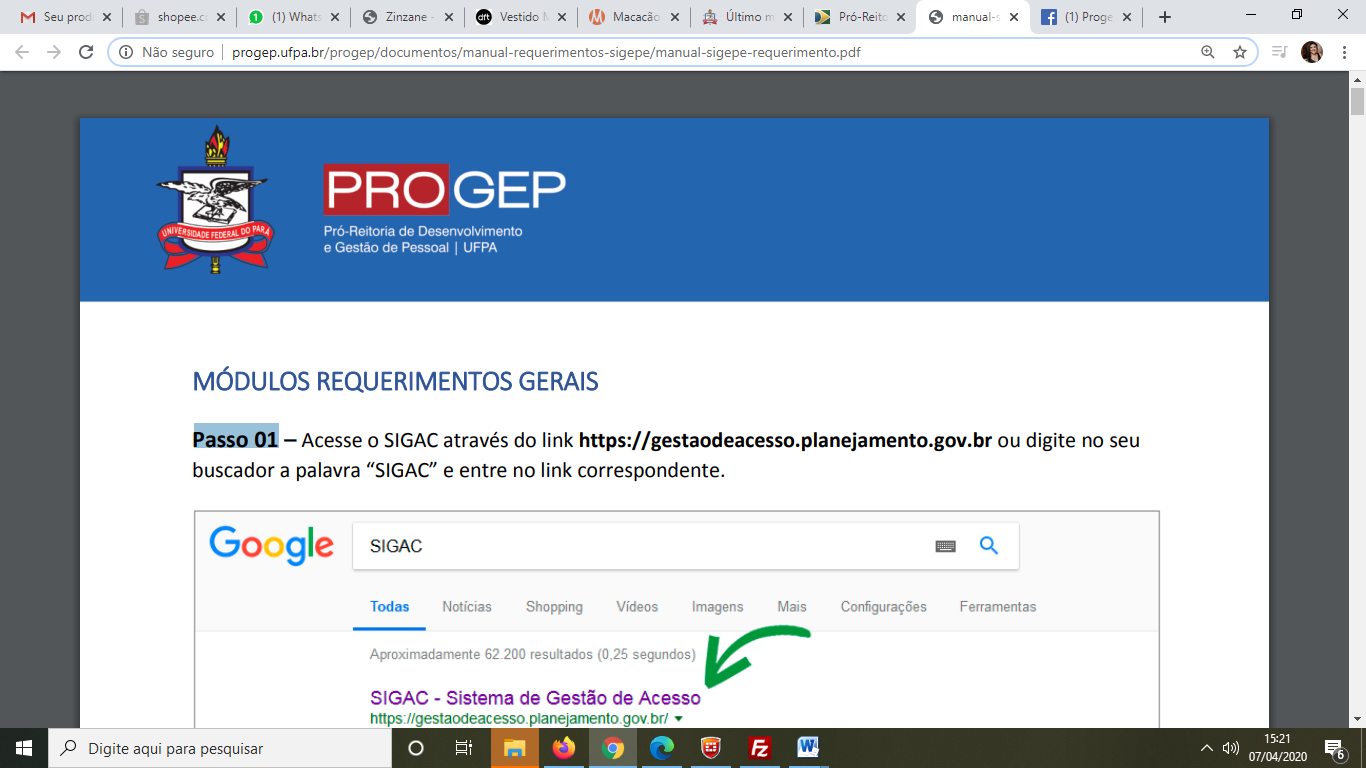 Nome completo:Nome completo:SIAPE:Lotação:Celular (Preferível que seja Whatsapp):Celular (Preferível que seja Whatsapp):Idade:Gênero: Masculino ( ) Feminino ( )Ficha de AnamnesePratica/praticou algum exercício físico? Se sim, qual e quantas vezes na semana.Possui uma alimentação balanceada?  Sim ( ) Não ( ) Razoável ( ) Já foi/é fumante? Há quanto tempo? Quantos cigarros por dia?Faz uso de algum medicamento? Qual?Tem Hipertensão ou hipotensão?Possui alguma lesão? (Ligamentar ou óssea)Já fez alguma cirurgia? Qual?Qual a sua motivação para realizar o projeto?Observação: Qualquer situação que você julga ser relevante para a montagem de treino Ex. Pouca flexibilidade, dores nas costas, limitações em geral.